					All. 4)OGGETTO:	concorso per l’ammissione al 35° ciclo del corso di dottorato in “________________________________” - richiesta colloquio via SKYPE. Al responsabile del procedimentoIl/la sottoscritto/a, nato/a a ________________, residente in ___________________, tel. _____________, mail _______________________, candidato al concorso per l’ammissione al Corso di dottorato in ___________________________, indetto con D.R. n. ______/2019 DICHIARAdi essere	residente o domiciliato/a all’estero e precisamente: _____________________________________________________________________________oppure    di essere impegnato/a all’estero nella data prevista per il colloquio per le seguenti ragioni:___________________________________________________________________________________Chiede, pertanto, ai sensi di quanto previsto dall’art. 8 del bando di ammissione al concorso di cui ha preso attenta ed integrale visione e secondo le modalità in esso precisate, di poter svolgere il colloquio a distanza tramite una videochiamata mediante il sistema “Skype” ed indica il seguente account skype (riportare in modo chiaro e leggibile): ___________________________________________________________________________________Lo/a scrivente assume la responsabilità, ai sensi degli artt. 46 e 47 del DPR 445/2000, delle dichiarazioni rese nella piena consapevolezza delle sanzioni penali derivanti da false attestazioni e/o da dichiarazioni mendaci.Data,								FirmaLa presente domanda deve essere trasmessa, con allegato documento di identità, all’indirizzo PEC amministrazione.centrale@cert-unile.it entro e non oltre il quarto giorno precedente la data del colloquio indicata nella scheda allegata al bando, 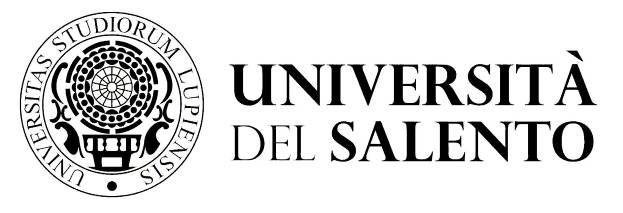 Ripartizione didattica e servizi agli studentiAREA POST LAUREAUfficio master e dottoratimaster.dottorati@unisalento.itCentro CongressiCampus EcotekneS.P. 6, Lecce- MonteroniTel. +39 832 – 9206 -9232-9210-9238 - 9041   